Mental Health YS*5.01*174Deployment, Installation, Back-Out, and Rollback Guide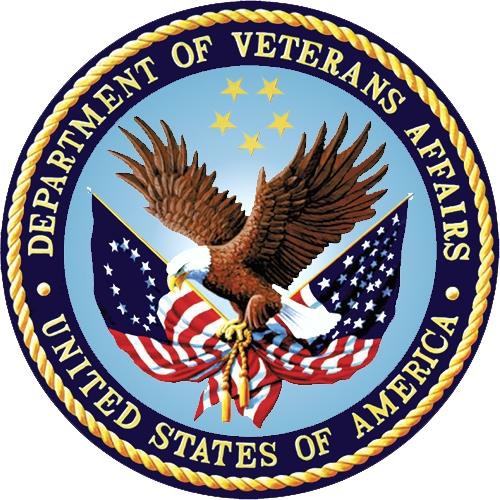 May 2021Version 1.0Department of Veterans AffairsOffice of Information and Technology (OI&T)Revision HistoryTable of ContentsList of TablesTable 1: Deployment, Installation, Back-out, and Rollback Roles and Responsibilities	5Table 2: Acronyms	12List of FiguresFigure 1: Instrument Administrator	10IntroductionThis document describes how to deploy and install the patch YS*5.01*174 of the Mental Health package, as well as how to back-out the product and rollback to a previous version or data set.This document is a companion to the project charter and management plan for this effort in this document.PurposeThe purpose of this plan is to provide a single, common document that describes how, when, where, and to whom Mental Health patch YS*5.01*174 will be deployed and installed, as well as how it is to be backed out and rolled back, if necessary. The plan also identifies resources, communications plan, and rollout schedule. Specific instructions for installation, back-out, and rollback are included in this document.DependenciesIt is assumed that this patch is being installed into a fully patched Veterans Health Information System and Technology Architecture (VistA) system.ConstraintsThere are no constraints beyond the installation into an up-to-date VistA system.Roles and ResponsibilitiesThe following describes the roles and responsibilities associated with the testing and release of YS*5.01*174. This is a VistA patch that will be deployed via the normal Mailman route.Table 1: Deployment, Installation, Back-out, and Rollback Roles and ResponsibilitiesDeploymentThe deployment is planned as a simultaneous (National Release) rollout. Once approval has been given to nationally release, YS*5.01*174 will be available for installation and deployment at all sites.Scheduling of test installs, testing and production deployment will be at the site’s discretion. It is anticipated there will be a 30-day compliance period.TimelineThe deployment and installation are scheduled to run during May 2021.Site Readiness AssessmentThis section discusses the locations that will receive the YS*5.01*174 deployment.Deployment Topology (Targeted Architecture)YS*5.01*174 will be deployed to each VistA instance. This includes local sites as well as regional data centers.Site Information (Locations, Deployment Recipients)The initial deployment will be to Initial Operating Capability (IOC) sites for verification of functionality. Once testing is completed and approval is given for national release, YS*5.01*174 will be deployed to all VistA systems.The Production IOC testing sites are:Clement J. Zablocki VAMC (Milwaukee, WI)Orlando VAMCSite PreparationYS*5.01*174 requires a fully patched VistA system. In particular, YS*5.01*172 (New Instrument – Personal Health Inventory) should have been installed prior to the installation of YS*5.01*174.ResourcesFacility Specifics (optional)No specific facility instructions needed.HardwareNo hardware instructions needed.SoftwareNo software instructions needed.CommunicationsWhen YS*5.01*174 is released, the released-patch notification will be sent from the National Patch Module to all personnel who have subscribed to notifications for the Mental Health package.InstallationPre-installation and System RequirementsThere are no pre-installation requirements.Platform Installation and PreparationThis patch can be loaded with users in the system. Installation time will be less than 5 minutes.To ensure the integrity of the transport global, use the “Verify Checksums in Transport Global” to compare the checksums with the list that follows:The checksums below are new checksums, and can be checked with CHECK1^XTSUMBLD. Routine Name: YS174PST	Before:	n/a	After: B1729463 **174**Routine Name: YTSCMIXG	Before:	n/a	After: B34567569 **174**Access Requirements and Skills Needed for the InstallationInstallation of YS*5.01*174 requires access to KIDS options to be able to load and install the KIDS build.Installation ProcedureThis patch may be installed with users on the system although it is recommended that it be installed during non-peak hours to minimize potential disruption to users. This patch should take less than 5 minutes to install.Choose the PackMan message containing this build. Then select the INSTALL/CHECK MESSAGE PackMan option to load the build.From the Kernel Installation and Distribution System Menu, select the Installation Menu.  From this menu:Select the Verify Checksums in Transport Global option to confirm the integrity of the routines that are in the transport global. When prompted for the INSTALL NAME enter the patch or build name (YS*5.01*174).Select the Backup a Transport Global option to create a backup message. You must use this option for each patch contained in the Host File. For each patch you can specify what to backup, the entire Build or just Routines. The backup message can be used to restore just the routines or everything that will restore your system to pre-patch condition.You may also elect to use the following options:Print Transport Global - This option will allow you to view the components of the KIDS build.Compare Transport Global to Current System - This option will allow you to view all changes that will be made when this patch is installed. It compares all of the components of this patch, such as routines, DDs, templates, etc.Select the Install Package(s) option and choose the patch to install (YS*5.01*174).If prompted 'Want KIDS to Rebuild Menu Trees Upon Completion of Install? NO//',  answer NO.When prompted 'Want KIDS to INHIBIT LOGONs during the install? NO//', answer                 NO.When prompted 'Want to DISABLE Scheduled Options, Menu Options, and Protocols? NO//', answer NO.Installation Verification ProcedureThis patch adds a new instrument, the Case Mix & Budget Tool (CASE MIX). You may verify installation by looking in the MH TESTS AND SURVEYS file (#601.71) for the CASE MIX entry:VA FileMan 22.2Select OPTION: INQUIRE TO FILE ENTRIESOutput from what File: REMOTE PROCEDURE// MH TESTS AND SURVEYS(262 entries) Select MH TESTS AND SURVEYS NAME: CASE MIX CASE MIXAnother one:Standard Captioned Output? Yes//	(Yes)Include COMPUTED fields: (N/Y/R/B): NO// - No record number (IEN), no Computed FieldsNAME: CASE MIX	PRINT TITLE: Case Mix & Budget ToolAUTHOR: VHA HCBS	PUBLISHER: VHA PUBLICATION DATE: OCT 01, 2016	OPERATIONAL: Yesetc. . . .System ConfigurationNo system configuration required.Database TuningNo database tuning required.Back-Out ProcedureBack-Out StrategyThis patch updates the Mental Health database with all new records that support the new CASE MIX instrument. The back-out procedure will leave these records in place, but inoperative since they pertain only to that instrument. If there is a compelling reason to back-out the new CASE MIX records themselves, you will need to contact the development team for a patch. The back- out procedure below will restore MHA to its state prior to the patch installation.Back-Out ConsiderationsIf the YS174* routines are removed, the CASE MIX will not score correctly.Back-Out CriteriaA back-out should only be considered if there is a patient safety issue, if MHA no longer functions, or if there is some other catastrophic failure.Back-Out RisksThe risks vary depending on what is causing the failure of the system. The main risk is that the CASE MIX instrument will be unavailable.Authority for Back-OutThe VistA system manager determines if a back-out of YS*5.01*174 should be considered.Back-Out ProcedureThere are only new routines in YS*5.01*174, so there are no previous versions of routines to restore.Disable the CASE MIX by editing the OPERATIONAL field (#10) and the LAST EDIT DATE field (#18) in the MH TESTS AND SURVEYS file (#601.71).  Set OPERATIONAL to "Dropped" and set LAST EDIT DATE to "Now".Back-out Verification ProcedureTo verify the back-out procedure, run Mental Health Assistant (MHA), select Instrument Administrator, and verify that CASE MIX does not appear Available Instruments and Batteries  list.Figure 1: Instrument Administrator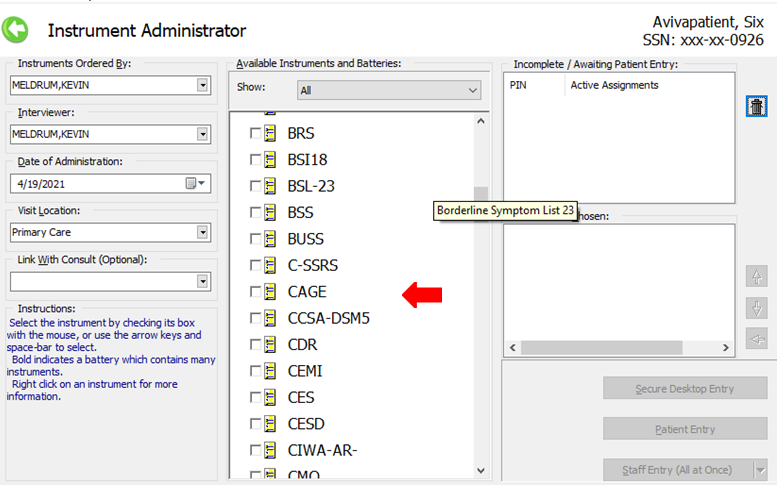 Rollback ProcedureRollback ConsiderationsYS*5.01*174 only adds new routines and a new instrument. If the back-out instructions are completed, there is nothing to rollback.Rollback CriteriaNo rollback criteria.Rollback RisksNo rollback risks.Authority for RollbackAuthority for rollback not needed.Rollback ProcedureNo rollback procedure needed.Rollback Verification ProcedureNo rollback verification procedure needed.Appendix A – AcronymsTable 2: AcronymsDateVersionDescriptionAuthorMay 20211.0Initial VersionLiberty IT SolutionsTeamPhase / RoleTasksProject Phase (See Schedule)Project ManagerDeploymentDetermine and document the roles and responsibilities of those involved in the deployment.DesignSoftware Quality Assurance (SQA), Test SitesDeploymentTest for operational readinessTestProject Manager, Release ManagerDeploymentExecute deploymentReleaseIndividual VistA SitesInstallationPlan and schedule installationReleaseRelease ManagerBack-outConfirm availability of back-out instructions and back-out strategy (what are the criteria that trigger a back-out)ReleaseSustainment TeamPost DeploymentHardware, Software and System SupportSustainAcronymDefinitionCAGCitrix Access GatewayCDCritical DecisionDIBRGDeployment, Installation, Back-out, and Rollback GuideIOCInitial Operating CapabilityKIDSKernel Installation and Distribution SystemMHAMental Health AssistantPINPersonal Identification NumberPIVPersonal Identity VerificationSPPSuicide Prevention PackageSQASoftware Quality AssuranceSSOiSingle Sign-On IntegrationVADepartment of Veterans AffairsVAMCVeterans Affairs Medical CenterVIPVeteran-focused Integration ProcessVistAVeterans Health Information System and Technology Architecture